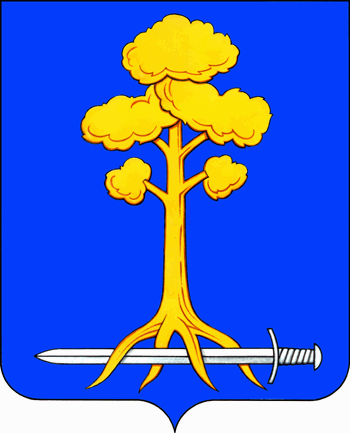 МУНИЦИПАЛЬНОЕ ОБРАЗОВАНИЕСЕРТОЛОВОВСЕВОЛОЖСКОГО МУНИЦИПАЛЬНОГО РАЙОНА ЛЕНИНГРАДСКОЙ ОБЛАСТИАДМИНИСТРАЦИЯП О С Т А Н О В Л Е Н И Е_22_ сентября 2015 г.__							№ 440г. СертоловоО проведении аукциона на право заключения договора аренды муниципального имущества, расположенного по адресу:Ленинградская область, Всеволожскийрайон, г. Сертолово, микрорайонСертолово-1, ул. Сосновая, д. 4, пом. 1нВ соответствии с Гражданским кодексом Российской Федерации, Федеральным законом от 06.10.2003 № 131-ФЗ «Об общих принципах организации местного самоуправления в Российской Федерации», Федеральным законом от 26.07.2006 № 135-ФЗ «О защите конкуренции», Правилами проведения конкурсов или аукционов на право заключения договоров аренды, договоров безвозмездного пользования, договоров доверительного управления имуществом, иных договоров, предусматривающих переход прав в отношении государственного или муниципального имущества, утвержденными приказом Федеральной антимонопольной службы от 10.02.2010 № 67, Уставом муниципального образования Сертолово Всеволожского муниципального района Ленинградской области, Положением об администрации муниципального образования Сертолово Всеволожского муниципального района Ленинградской области, утвержденным решением совета депутатов МО Сертолово от 27.06.2011 № 33, Положением о порядке  управления и распоряжения имуществом муниципального образования Сертолово Всеволожского муниципального района Ленинградской области, утвержденным решением совета депутатов МО Сертолово от 12.08.2014 № 37, Положением о комитете по управлению муниципальным имуществом администрации муниципального образования Сертолово Всеволожского муниципального района Ленинградской области, утвержденным постановлением главы администрации МО Сертолово от 12.05.2014 № 215, Порядком работы единой комиссии по проведению конкурсов и аукционов на право заключения договоров аренды, договоров безвозмездного пользования, договоров доверительного управления имуществом, иных договоров, предусматривающих переход прав владения и (или) пользования в отношении муниципального имущества МО Сертолово, утвержденным постановлением администрации МО Сертолово от 12.08.2013 года № 310, на основании отчета об определении рыночной стоимости арендной платы нежилого помещения от 20.04.2015 № 01, администрация МО СертоловоПОСТАНОВЛЯЕТ: 1. Провести аукцион на право заключения договора аренды имущества, принадлежащего на праве собственности муниципальному образованию Сертолово Всеволожского муниципального района Ленинградской области (далее - Аукцион):Лот № 1: Нежилое помещение, назначение: нежилое, общая площадь 42,0 кв.м., этаж подвал, адрес объекта: Ленинградская область, Всеволожский район, г. Сертолово, микрорайон Сертолово-1, ул. Сосновая, д. 4, пом. 1н, кадастровый (или условный) номер 47-09-1/1998-589, принадлежащее на праве собственности муниципальному образованию Сертолово Всеволожского муниципального района Ленинградской области на основании свидетельства о государственной регистрации права от 28 июля 2010 года, для оказания бытовых услуг населению. 2. Комитету по управлению муниципальным имуществом администрации муниципального образования Сертолово Всеволожского муниципального района Ленинградской области:2.1. Выступить организатором Аукциона и провести Аукцион в порядке и на условиях, установленных приказом Федеральной антимонопольной службы от 10.02.2010 № 67.2.2. Обеспечить публикацию извещения (приложение № 1) и аукционной документации (приложение № 2) о проведении Аукциона путем размещения на официальном сайте Российской Федерации в сети «Интернет» для размещения информации о проведении торгов: www.torgi.gov.ru и на официальном сайте администрации МО Сертолово: www.mosertolovo.ru.2.3. Разместить информацию о проведении Аукциона в газете «Петербургский рубеж».2.4. Обеспечить осуществление аудиозаписи Аукциона и ведение протокола Аукциона.3. Настоящее постановление вступает в силу с момента его подписания. 4. Контроль за исполнением настоящего постановления оставляю за собой. Глава администрации 								Ю.А. Ходько